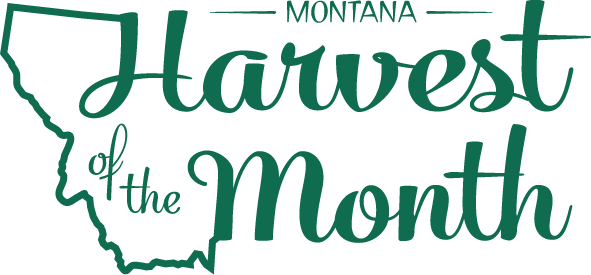 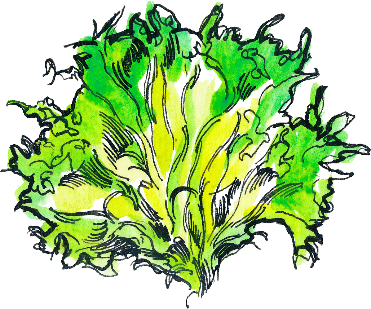 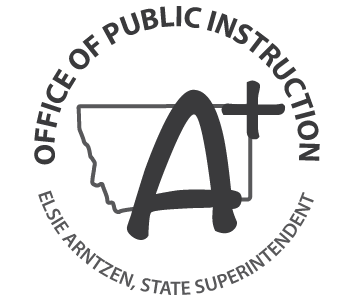 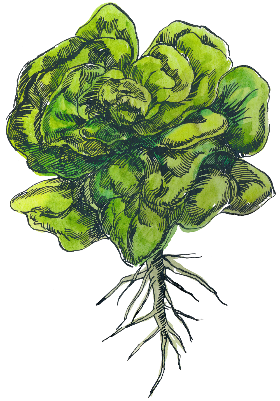 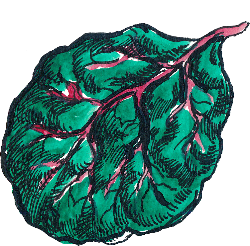 MondayTuesdayWednesdayThursdayFriday1Write Here2Write Here5Write Here6Write Here7Write Here8Write Here9Write Here12Write Here13Write Here14Write Here15Write Here16Write Here19Write Here20Write Here21Write Here22Write Here23Write Here26Write Here27Write Here28Write Here29Write Here30Write Here